ГИДРО- и ПНЕВМОПРИВОДВарианты заданий к расчетно-графической работе по дисциплине  для студентов дистанционной и заочных форм обученияЕкатеринбург2020Задача № 3. Объемный радиально- поршневой насос 1 подает в гидроцилиндр 2 минеральное масло плотностью ρм = 850 кг/м3 и вязкостью v = 0,4 см2/с по трубопроводу диаметром do и длиной L с суммарным коэффициентом местных сопротивлений системы ξобщ. Насос – радиально-поршневой с диаметром плунжеров d, числом плунжеров Z и рядов т, длина хода s; КПД: ηно= 0,92; ηн = 0,9. Гидроцилиндр – поршневой, одноштоковый с диаметром поршня D, штока – dш = 0,5D; скорость прямого хода штока и; КПД: ηоц = 0,9; ηгц = 0,85. Регулирование скорости – дросселем 3 с площадью прохода ωдр.  Нагрузка на шток R.  Определить: - необходимую подачу и мощность насоса;- скорость обратного хода поршня, если Qдр = Qн;- число оборотов вала насоса и мощность привода;- построить характеристику насоса и трубопровода и определить рабочую точку насосной установки. Охарактеризовать элементы схемы.                                3                                     и                                     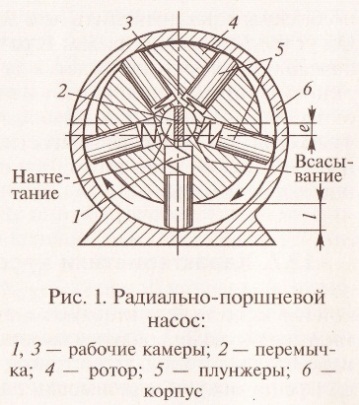 Таблица вариантов и исходных величин к задаче № 3Вел-ныВариантыВариантыВариантыВариантыВариантыВариантыВел-ны123                  4                   5                  63                  4                   5                  63                  4                   5                  63                  4                   5                  6D,мм125R,кН22,5dо , мм20L, м7d, мм10,5Z7m2е, мм2,8u, см/с5,0ζобщ18ω, мм26